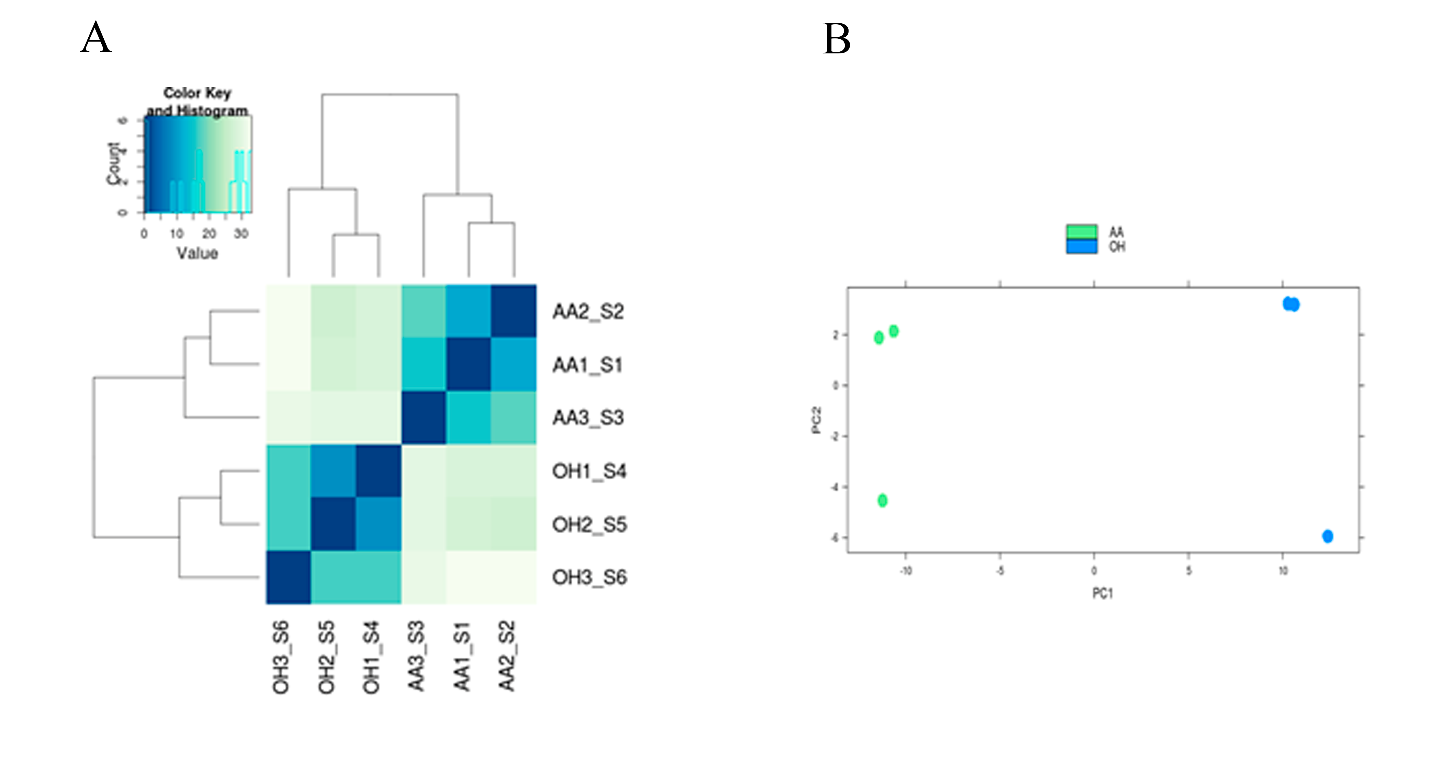 Fig S1: Hierarchical clustering and principal component analysis of the RNA-Seq dataData Quality was evaluated via both hierarchical clustering (A) and Principal Component Analysis (B). Hierarchical clustering (hclust model in R) was used to illustrate the relation between the samples (S1, S2, S3, etc.) with a clear clustering of the replicates against the conditions, showing that the primary effect influencing the data was the exposure, not biological noise. Principal component analysis (prcomp model in R) was used to examine the primary variance of the samples. For both the hierarchical clustering and Principal Component Analysis, the analysis shows that the change between arachidonic acid (AA) treatment and samples without pretreatment [ethanol only, zero amount Arachidonic Acid versus background exposure increase (OH)] caused the primary variance.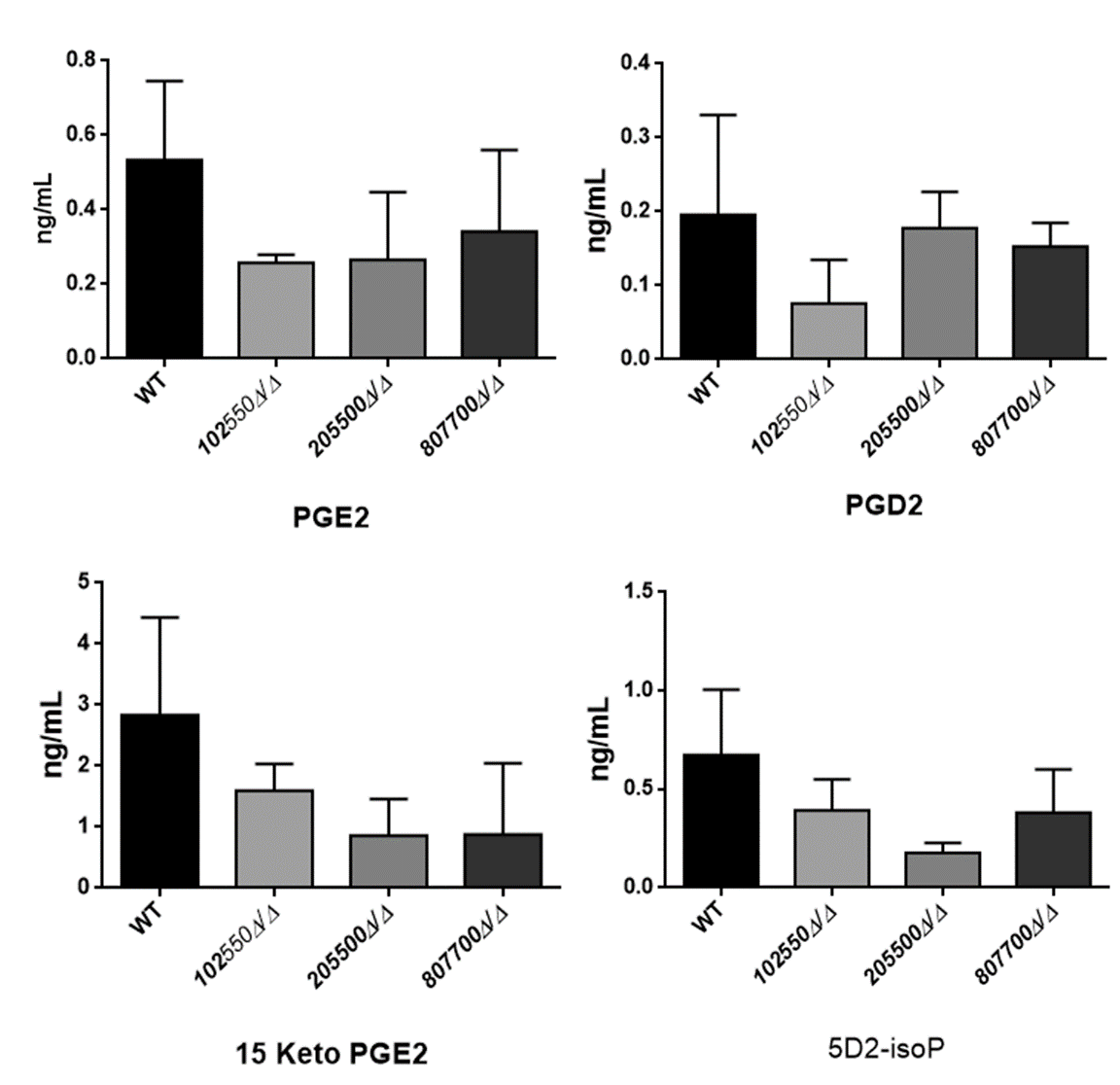 Fig S2: External eicosanoid profile of the 102550∆/∆, 205500∆/∆, 807700∆/∆ deletion mutants.  C. parapsilosis CLIB 214 wild type strain and the three null mutant strains of CPAR2_102550, CPAR2_205500 and CPAR2_807700 were grown for 24hrs at 30 °C in the presence of 100 μM arachidonic acid in PBS. The eicosanoid profiles were determined as described. These did not show any significant change in the amount of PGD2, PGE2, 15-keto-PGE2 and 5D2-IsoP.Table S1: List of upregulated genesTable S2: List of strains used in the studyTable S3: List of primers used in the studyTable S4: MRM characteristics of the monitored eicosanoidsCPAR GeneIDFold ChangeCandida albicans homologuePredicted functionCPAR2_7003004.47451615C1_14020W_AHas domain(s) with predicted Rho GDP-dissociation inhibitor activity and cytoplasm localizationCPAR2_3000103.79312472CDR1PseudogeneCPAR2_1055303.67087524DUR3Ortholog(s) have putrescine transmembrane transporter activity, spermidine transmembrane transporter activity, urea transmembrane transporter activity and role in putrescine transport, spermidine transport, urea transportCPAR2_4028703.65542755MEP2Ortholog(s) have high-affinity secondary active ammonium transmembrane transporter activity, methylammonium transmembrane transporter activityCPAR2_7032503.20780930Protein of unknown function; expression increased in fluconazole and voriconazole resistant strainsCPAR2_8054103.17580505FAA2-3Has domain(s) with predicted catalytic activity and role in metabolic process CPAR2_1055203.13796806DUR1,2Ortholog(s) have allophanate hydrolase activity, urea carboxylase activity, role in cellular response to alkaline pH, nitrogen utilization, pathogenesis, urea catabolic process and cytoplasm localizationCPAR2_7019003.12965309CR_07700W_AHas domain(s) with predicted protein serine/threonine kinase activity, transferase activity, transferring phosphorus-containing groups activity and role in protein phosphorylation CPAR2_3043703.04396652CDR1Has domain(s) with predicted ATP binding, ATPase activity, ATPase activity, coupled to transmembrane movement of substances, nucleoside-triphosphatase activity, nucleotide binding activity and role in drug export, transportCPAR2_8062802.99134972PHO13Has domain(s) with predicted hydrolase activity and role in metabolic processCPAR2_8085102.79452119C3_06730W_AOrtholog(s) have glyoxysome localization CPAR2_8006902.72903906CR_02570C_AOrtholog(s) have triglyceride lipase activity, role in triglyceride catabolic process and peroxisomal matrix localization CPAR2_8069002.71800712C3_03570C_AHas domain(s) with predicted oxidoreductase activity and role in oxidation-reduction process CPAR2_1004902.71306215GIT3Ortholog(s) have glycerophosphodiester transmembrane transporter activity and role in glycerophosphodiester transport CPAR2_6038002.71163940CDR1Has domain(s) with predicted ATP binding, ATPase activity, ATPase activity, coupled to transmembrane movement of substances, nucleoside-triphosphatase activity, nucleotide binding activity and role in drug export, transportCPAR2_5010102.58423681XUT1Ortholog(s) have purine nucleobase transmembrane transporter activity, role in purine nucleobase transport and fungal-type vacuole, plasma membrane localizationCPAR2_2036202.57836162C1_11530C_AOrtholog(s) have sulfonate dioxygenase activity and role in sulfur compound catabolic processCPAR2_5036902.54904104FOX3Ortholog(s) have glyoxysome localizationCPAR2_8003502.53962599C3_04350C_AHas domain(s) with predicted oxidoreductase activity and role in metabolic processCPAR2_8077102.483301215POX1-3Has domain(s) with predicted acyl-CoA dehydrogenase activity, acyl-CoA oxidase activity, flavin adenine dinucleotide binding, oxidoreductase activity, acting on the CH-CH group of donors activityCPAR2_2055002.481248275ECI1Ortholog(s) have dodecenoyl-CoA delta-isomerase activity, role in fatty acid beta-oxidation, filamentous growth and peroxisome localization CPAR2_8007202.468074427OPT1Ortholog(s) have proton-dependent oligopeptide secondary active transmembrane transporter activity, tetrapeptide transmembrane transporter activityCPAR2_3027802.463534476C5_03690W_ACPAR2_1032002.342975463FUR4PseudogeneCPAR2_6023902.338988982C6_01420C_APutative oxidoreductase; expression increased in fluconazole and voriconazole resistant strainsCPAR2_4052902.29177377CDR1Ortholog(s) have ATP binding, drug binding, fluconazole transporter activity, phospholipid-translocating ATPase activity, xenobiotic-transporting ATPase activityCPAR2_1030802.287467581GLX3Ortholog(s) have glyoxalase III activity and role in cellular response to nutrient levels, cellular response to oxidative stress, methylglyoxal catabolic process to D-lactate via S-lactoyl-glutathioneCPAR2_8002402.284063025OPT2Ortholog(s) have oligopeptide transmembrane transporter activity and role in nitrogen utilization, oligopeptide transmembrane transportCPAR2_7008702.244383043PGA6Putative GPI-anchored cell wall protein; ortholog of C. albicans orf19.4765/PGA6; expression increased in fluconazole and voriconazole resistant strainsCPAR2_1025502.191941927FAA21Ortholog(s) have long-chain fatty acid-CoA ligase activity, medium-chain fatty acid-CoA ligase activity, very long-chain fatty acid-CoA ligase activity and role in long-chain fatty acid metabolic processCPAR2_3042702.190063355GRP2Similar to S. cerevisiae Gre2p (methylglyoxal reductase); expression increased in fluconazole and voriconazole resistant strains CPAR2_2042202.165445494ALK8Ortholog(s) have alkane 1-monooxygenase activity, oxygen binding activity and role in fatty acid omega-oxidation, lauric acid metabolic processCPAR2_8000202.107629768POT1Ortholog(s) have acetyl-CoA C-acyltransferase activity, mRNA binding activity, role in fatty acid beta-oxidation and mitochondrial intermembrane space, peroxisomal matrix localizationCPAR2_2097502.094149889C2_05640W_AOrtholog(s) have role in filamentous growthCPAR2_2098502.07919037TES15Ortholog(s) have glyoxysome localizationCPAR2_5030401.999850027FOX2Ortholog(s) have 3-hydroxyacyl-CoA dehydrogenase activity, 3-hydroxybutyryl-CoA epimerase activity, enoyl-CoA hydratase activityCPAR2_1062601.978403933 C1_02270C_AOrtholog(s) have cytosol, nucleus localizationCPAR2_1098001.961847171C1_01140C_ACPAR2_2084301.938195717COI1Ortholog(s) have cell surface, extracellular region localizationCPAR2_4052801.917931809CDR1Ortholog(s) have role in fluconazole transportCPAR2_2136701.890075591PGA52Ortholog(s) have anchored component of plasma membrane, endoplasmic reticulum, fungal-type cell wall, mitochondrion localizationCPAR2_3041101.846691183C5_00390C_ACPAR2_8010401.821295786CR_02570C_AOrtholog(s) have triglyceride lipase activity, role in triglyceride catabolic process and peroxisomal matrix localizationCPAR2_2073001.814253043C1_10360C_AProtein of unknown function; expression increased in fluconazole and voriconazole resistant strainsCPAR2_8077001.806876842POX1-3Ortholog(s) have role in fatty acid beta-oxidation and peroxisomal matrix localizationCPAR2_1071401.800815294C1_04150C_AHas domain(s) with predicted hydrolase activityCPAR2_2066301.795626243C2_05130W_AProtein of unknown function; expression increased in fluconazole and voriconazole resistant strainsCPAR2_5035401.780401329PTR22Ortholog(s) have dipeptide transmembrane transporter activity, tripeptide transporter activity and role in dipeptide transmembrane transport, tripeptide transportCPAR2_2089601.767915495C1_06920C_ACPAR2_6004601.742597811HGT10Has domain(s) with predicted substrate-specific transmembrane transporter activity, transmembrane transporter activity, role in transmembrane transport and integral component of membrane, membrane localizationCPAR2_8022301.739837554CR_03540W_AOrtholog(s) have cytoplasm, lipid particle localizationCPAR2_7002901.695825557C1_14020W_AHas domain(s) with predicted Rho GDP-dissociation inhibitor activity and cytoplasm localizationCPAR2_2043301.660923151HSP104Ortholog(s) have ADP binding, ATP binding, ATPase activity, coupled, chaperone binding, misfolded protein binding, unfolded protein binding activityCPAR2_3035101.646877415TAC1Ortholog(s) have sequence-specific DNA binding, transcription coactivator activity, transcription factor activity, RNA polymerase II distal enhancer sequence-specific binding activityCPAR2_6036001.639560294FET31Ortholog(s) have role in cellular response to drug, ferrous iron import across plasma membrane and endoplasmic reticulum, plasma membrane localization, prostaglandin biosynthesisCPAR2_5005901.629695081GAT1Ortholog(s) have sequence-specific DNA binding, transcription factor activity, RNA polymerase II transcription factor binding and transcriptional activator activityCPAR2_2080201.628387873C1_07160C_ACPAR2_6009301.614743718C6_03370W_ACPAR2_2081901.606410269PHO84Ortholog(s) have phosphate:proton symporter activityCPAR2_2081601.605557038PHO84Ortholog(s) have inorganic phosphate transmembrane transporter activity, manganese ion transmembrane transporter activity, phosphate:proton symporter activity, selenite:proton symporter activityCPAR2_4067101.595465854ARE2Ortholog(s) have ergosterol O-acyltransferase activity, role in ergosterol metabolic process and endoplasmic reticulum localizationCPAR2_8055101.593655443LEU2Ortholog(s) have 3-isopropylmalate dehydrogenase activity, role in glyoxylate cycle, leucine biosynthetic process, pathogenesis and biofilm matrix, cytosol localizationCPAR2_4043101.592215777MDH1-3Ortholog(s) have L-malate dehydrogenase activity, mRNA binding activity, role in NADH regeneration, fatty acid beta-oxidation and peroxisomal importomer complex, peroxisomal matrix localization CPAR2_1054801.569347115C1_04460C_AProtein of unknown function; expression increased in fluconazole and voriconazole resistant strains CPAR2_3037501.535070361HMS1Ortholog(s) have transcription regulatory region DNA binding activityCPAR2_7000301.530620174CDR1Has domain(s) with predicted ATP binding, ATPase activity, ATPase activity, coupled to transmembrane movement of substances, nucleoside-triphosphatase activity, nucleotide binding activity and role in drug export, transportCPAR2_8075901.530311577C3_04730C_ACPAR2_3016101.510390828C7_00350C_AStrain NameParentCPAR GeneIDGenotypeReferenceGA1Type StrainCLIB214Type StrainCPL2H1leu2::FRT/leu2::FRT, his1::FRT/his1::FRTHolland et al,2014102550Δ/ΔCPL2H1CPAR2_102550leu2::FRT/leu2::FRT, his1::FRT/his1::FRT, cpar2_102550::LEU2/cpar2_102550::HIS1This study205500Δ/ΔCPL2H1CPAR2_205500leu2::FRT/leu2::FRT, his1::FRT/his1::FRT, cpar2_205500::LEU2/cpar2_205500::HIS1This study603600Δ/ΔCPL2H1CPAR2_603600leu2::FRT/leu2::FRT, his1::FRT/his1::FRT, cpar2_603600::LEU2/cpar2_603600::HIS1This study800020Δ/ΔCPL2H1CPAR2_800020leu2::FRT/leu2::FRT, his1::FRT/his1::FRT, cpar2_800020::LEU2/cpar2_800020::HIS1This study807700Δ/ΔCPL2H1CPAR2_807700leu2::FRT/leu2::FRT, his1::FRT/his1::FRT, cpar2_807700::LEU2/cpar2_807700::HIS1This study807710Δ/ΔCPL2H1CPAR2_807710leu2::FRT/leu2::FRT, his1::FRT/his1::FRT, cpar2_807710::LEU2/cpar2_807710::HIS1This studyCPL2H1-GFPCPL2H1leu2::FRT/leu2::FRT, his1::FRT/his1::FRT, CpNEUT5L/Cpneut5l : : GFP-LEU2This study603600Δ/Δ-mCherryleu2::FRT/leu2::FRT, his1::FRT/his1::FRT, cpar2_603600::LEU2/cpar2_603600::HIS1,CpNEUT5L/Cpneut5l : : mCHERRY-NAT1This study800020Δ/Δ-mCherryleu2::FRT/leu2::FRT, his1::FRT/his1::FRT, cpar2_800020::LEU2/cpar2_800020::HIS1,CpNEUT5L/Cpneut5l : : mCHERRY-NAT1This study807710Δ/Δ-mCherryleu2::FRT/leu2::FRT, his1::FRT/his1::FRT, cpar2_807710::LEU2/cpar2_807710::HIS1,CpNEUT5L/Cpneut5l : : mCHERRY-NAT1This studyPrimer NameSequence (5' to 3')102550 RTFACAGGTGCAAATCCAAAAGG102550 RTRCGGCATCTTGCTTTGGTAAT205500 RTFTTGGAAGAGACCCAGTCGTT205500 RTRACTGGCCAATTCAGCAAATC603600 RTFAGTAGGTGTGCCATGGGAAG603600 RTRGTGAATCCAGTGGGCAATCT800020 RTFAACGTTCATTTGCCGAAAAG800020 RTRGCTGGACCAACACCCATAAT807700 RTFTTGATTGTCGATGGCAAAGA807700 RTRCAATGTCACCAACGGAAACA807710 RTFACGGTACTGCCGATCAAATC807710 RTRATCCGTGAGCCAACTCAGTCqTub4FgaacacttatgccgaggacaacqTub4RACTCTCACCACTGACTCCTTGC102550 Pri1GTCATCGATATTTGCCATCCTAG102550 Pri3cacggcgcgcctagcagcggGGTGCCATGATAACCGGAG102550 Pri5gcagggatgcggccgctgacAGTGCTACTCTGACCTACTTagctcggatccactagtaacg102550 Pri4gtcagcggccgcatccctgcGTTGATGTTGAGCCCTTATCGG102550 Pri6CGAAGCGATTCGAACATCTTC205500 Pri1CCGAAGGTGAAGCAATCGTTAC205500 Pri3cacggcgcgcctagcagcggGGCGCATTTACCTTTAACTTCG205500 Pri5gcagggatgcggccgctgacAGGCACTTGCTCCAGGACTTagctcggatccactagtaacg205500 Pri4gtcagcggccgcatccctgcGCCAAAGAGGCGTAACTAGA205500 Pri6GGTTAAGGCTCATATGGCGG603600 Pri1GCTTTCCAATGTCGTAGTTTACC603600 Pri3cacggcgcgcctagcagcggCGAGTGCCAATATAGTGAGG603600 Pri5gcagggatgcggccgctgacACGAGGTCTTGCATCTACTTagctcggatccactagtaacg603600 Pri4gtcagcggccgcatccctgcGCCAGAGACTTGGATGTTG603600 Pri6GCGAAATAGCACTCCCATTATC800020 Pri1CGTTGGTAGCTCGGATGTAA800020 Pri3cacggcgcgcctagcagcggGTTGTTGAGTGATTCCATGGTG800020 Pri5gcagggatgcggccgctgacATGGCCGTGTCAGCCTACTTagctcggatccactagtaacg800020 Pri4gtcagcggccgcatccctgcCGGTGGTGCTATTGCATTAGG800020 Pri6CAAATCCTCGATGGTGGGTGTC807700 Pri1AGCGGTATACTCCACCTGG807700 Pri3cacggcgcgcctagcagcggGGCCCTTGCTTAAACTGACAG807700 Pri5gcagggatgcggccgctgacACGCGCTGCTTAGATTACTTagctcggatccactagtaacg807700 Pri4gtcagcggccgcatccctgcGCTATT GGTAAATACGACGGTG807700 Pri6CGTGTGTTTGTGTTGCTCTAT807710 Pri1AGAATTGGCGATCGAAAACAACG807710 Pri3cacggcgcgcctagcagcggGCTGTGAATGGAACCGACAT807710 Pri5gcagggatgcggccgctgacAAGCTGACCTTCTTGCACTTagctcggatccactagtaacg807710 Pri4gtcagcggccgcatccctgcGTCCAAGTAAACCCGACTTCTTG807710 Pri6GGGGGTACTTGTTATCAGGTGAUniv_Primer_2ccgctgctaggcgcgccgtgACCAGTGTGATGGATATCTGCHis Chk1AAAATCAATGGGCATTCTCGHis Chk2TGGGAAGCAGACATTCAACALeu2 Chk1GAAGTTGGTGACGCGATTGTLeu2 Chk2TTCCCCTTCAATGTATGCAAName entryCompoundLipid MapsIDRetention time (min)m/z in Q1m/z in Q3Declustering potential [V]Collision energy [V]Collision cell exit potential [V]Group_2 method_5 methodALA_2ALALMFA010301528.6277182.1-55-24-7Polyunsaturated fatty acids01GLAGLALMFA010301418.6277179.1-75-20-11Polyunsaturated fatty acids0113,14-dihydro-15-keto-PGE2LMFA030100314.8351.1235-45-30-13Prostaglandins (PG)1119(20)EpDPA19(20)-EpDPALMFA040000388.1343.1281.1-70-16-11Epoxydocosapentaenoic acids0111(12)-EETLMFA030800048.2318.9166.9-90-18-19Epoxyeicosatrienoic acids (EET)1114(15)-EETLMFA030800058.1319218.9-5-16-55Epoxyeicosatrienoic acids (EET)118(9)-EETLMFA030800038.2319154.9-60-18-13Epoxyeicosatrienoic acids (EET)1110-HDHALMFA040000277.9343.1153-25-20-15Hydroxydocosahexaenoic acids (HDHA)1114(S)-HDHA14(S)-HDHALMFA040000588.0343.1204.9-60-18-27Hydroxydocosahexaenoic acids (HDHA)0117-HDHALMFA040000727.9343.1245-65-16-15Hydroxydocosahexaenoic acids (HDHA)114-HDHA4-HDHALMFA040000588.2343.1101-50-18-9Hydroxydocosahexaenoic acids (HDHA)017-HDHALMFA040000258.0343.1141.1-85-18-23Hydroxydocosahexaenoic acids (HDHA)1119,20-DiHDPALMFA040000437.4361.1273-55-22-15Hydroxydocosapentaenoic acids (HDPA)117,17-DiHDPAN/A7.0361.1198.9-45-26-23Hydroxydocosapentaenoic acids (HDPA)1112-HEPE12-HEPELMFA030700317.6317179-60-18-17Hydroxyeicosapentaenoic acids (HEPE)0115-HEPELMFA030700097.5317.1219-65-18-19Hydroxyeicosapentaenoic acids (HEPE)1118-HEPELMFA030700387.4317.1259-5-16-7Hydroxyeicosapentaenoic acids (HEPE)115-HEPE5-HEPELMFA030700277.7317114.9-55-18-11Hydroxyeicosapentaenoic acids (HEPE)0111-HETELMFA030600037.9319.1167-70-22-15Hydroxyeicosatetraenoic acids (HETE)1112-HETELMFA030600077.9319.1179-65-20-23Hydroxyeicosatetraenoic acids (HETE)1114,15-diHETELMFA030600777.0335.1207-65-24-21Hydroxyeicosatetraenoic acids (HETE)1115-HETELMFA030600017.8319.1219.1-55-18-9Hydroxyeicosatetraenoic acids (HETE)1117-OH-DH-HETEN/A8.2347.1247-110-22-27Hydroxyeicosatetraenoic acids (HETE)1120-HETE_220-HETELMFA030600097.7319289.1-70-24-15Hydroxyeicosatetraenoic acids (HETE)015,15-diHETELMFA030600106.8335173.1-55-20-11Hydroxyeicosatetraenoic acids (HETE)115-HETELMFA030600028.0319.1115-65-18-11Hydroxyeicosatetraenoic acids (HETE)118(S),15(S)-diHETELMFA030600506.7335.1207.9-55-22-17Hydroxyeicosatetraenoic acids (HETE)118-HETELMFA030600067.9319.1154.9-70-20-19Hydroxyeicosatetraenoic acids (HETE)1113-HoDELMFA020002287.7295194.9-110-24-21Hydroxyoctadecadienoic acids (HoDE)119-HoDELMFA020001887.7295171-130-22-7Hydroxyoctadecadienoic acids (HoDE)1113-HoTrELMFA020000517.4293195-45-24-19Hydroxyoctadecatrienoic acids (HoTrE)119-HoTrELMFA020000247.4293170.9-75-20-15Hydroxyoctadecatrienoic acids (HoTrE)1115-HETE-d8LMFA030600807.8327.2226-85-18-11Internal standards11DHA-d5LMFA010307628.8332288.1-75-16-13Internal standards11LTB4-d4LMFA030200306.9339.1196.9-70-22-19Internal standards11PGE2-d4LMFA030100084.9355.1193-50-26-17Internal standards1117-F2t-dihomo-IsoPLMFA031101676.1381.1318.9-115-32-41Isoprostanes (IsoP) and neuroprostanes (NeuroP)114-F4t-NeuroPN/A5.2377.1270.9-15-26-13Isoprostanes (IsoP) and neuroprostanes (NeuroP)115-F3t-IsoPN/A3.8351114.8-95-26-13Isoprostanes (IsoP) and neuroprostanes (NeuroP)1112-KETE12-KETELMFA030600197.9317153-60-22-9Keto-eicosatetraenoic acids (KETE/OxoETE)0115-KETE15-KETELMFA030600517.8317113-10-22-5Keto-eicosatetraenoic acids (KETE/OxoETE)015-KETE5-KETELMFA030600118.1317203.1-70-24-11Keto-eicosatetraenoic acids (KETE/OxoETE)0120-OH-LTB4LMFA030200184.0351.1195-60-24-17Leukotrienes (LT)116-trans-12-epi-LTB4LMFA030200146.8335.1194.9-80-22-25Leukotrienes (LT)116-trans-LTB4LMFA030200136.7335.1194.9-105-22-11Leukotrienes (LT)11LTB4LMFA030200016.9335.1195-65-22-21Leukotrienes (LT)11LTD4LMFA030200066.7495.1177-70-28-19Leukotrienes (LT)11LTE4LMFA030200027.0438.1333.1-55-26-15Leukotrienes (LT)11AT-LXA4LMFA030400035.6351.1114.9-20-22-11Lipoxins (LX)11LXA4LMFA030400015.5351.1114.8-40-20-11Lipoxins (LX)11LXB4LMFA030400025.1351.1220.9-60-22-13Lipoxins (LX)11Mar1LMFA040500017.0359.2250.2-65-20-13Maresins (MaR)117(S)-MaR1N/A6.6359.1249.9-20-20-19Maresins (MaR)11AALMFA010300018.8303205.1-155-20-11Polyunsaturated fatty acids11AdALMFA010301789.1331.1233-130-22-11Polyunsaturated fatty acids11ALA (+ GLA)LMFA01030152 (LMFA01030141)8.6277233-90-22-29Polyunsaturated fatty acids11DGLADGLALMFA010301589.0305.1261.2-85-22-13Polyunsaturated fatty acids01DHALMFA010301858.8327.1229.2-115-18-11Polyunsaturated fatty acids11DPAn-3LMFA040000448.9329.1231.1-50-20-17Polyunsaturated fatty acids11DPAn-6DPAn-6LMFA01030182Polyunsaturated fatty acids01EPALMFA010307598.6301202.9-125-18-21Polyunsaturated fatty acids11LALMFA010301208.8279261-115-28-13Polyunsaturated fatty acids1113,14-dihydro-15-keto-PGF2alphaLMFA030100275.4353.1195-110-32-11Prostaglandins (PG)1115-deoxy-PGJ2LMFA030100217.3315203-50-28-19Prostaglandins (PG)1115-keto-PGE2LMFA030100304.5349234.9-65-20-13Prostaglandins (PG)118-iso-PGE2LMFA031100034.6351.1271-5-24-19Prostaglandins (PG)118-iso-PGF2alphaLMFA031100014.5353.1193-135-34-11Prostaglandins (PG)11PGD2LMFA030100045.0351.1233-30-16-13Prostaglandins (PG)11PGE2LMFA030100034.9351.2271.1-50-22-21Prostaglandins (PG)11PGF2alphaLMFA030100025.2353.1193-80-34-11Prostaglandins (PG)11PGJ2LMFA030100196.1333271-30-22-17Prostaglandins (PG)11PD1LMFA040400016.9359.1153-70-22-9Protectins (PD)11PDXLMFA040400036.8359.1153-70-22-9Protectins (PD)1118R-RvE3LMFA031400067.1333.1245-55-18-23Resolvins (Rv)1118S-RvE3LMFA031400076.7333.1245.2-25-16-17Resolvins (Rv)11AT-RvD1LMFA040300055.7375215-50-26-11Resolvins (Rv)11RvD1LMFA040300115.6375.1215-50-26-11Resolvins (Rv)11RvD2LMFA040300015.3375.1277.1-60-18-15Resolvins (Rv)11RvE1LMFA031400033.8349.1195-95-22-13Resolvins (Rv)11RvE2LMFA031400116.1333.1114.9-35-18-15Resolvins (Rv)11TXB2LMFA030300024.6369.1169-55-24-15Thromboxanes (Tx)11